FACULTY OF AGRICULTURERAJARATA UNIVERSITY OF SRI LANKAApplication for Examination            						                                (For office use only) 	Mobile No.: ……………………		  			Name of the Examination: Master of Agriculture Degree   			Medium: EnglishTo be filled by the Student:					Year ……………. Semester …………….	Name of the Candidate:Full Name: ………………………………………………...............…………………….……………………………………………………………………………………...........Name with initials: ………………………………………………………………………Address: ……………………………………………………………….………………………Registration Number: …………...…………….  Index No: …………..………The date of registration for the degree:…………………………* Please mention correct course code & title. The examination branch is not responsible for writing of incorrect course code or title)Compulsory CoursesElective CoursesI do hereby certify that the above particulars given by me are true and correct to the best of my knowledge.     Signature of the Applicant: …………………. 		            		Date: ……………..   Instructions: Recommendation for the Course Coordinator in connection with attendance in the respective courses.© Please mention correct course code & titleS. No.Course Code Course Title80% (Yes / No)Approval of the Course Coordinator1.2.3.4.5.6.S. No.Course Code Course Title80% (Yes / No)Approval of the Course Coordinator1.2.3.4.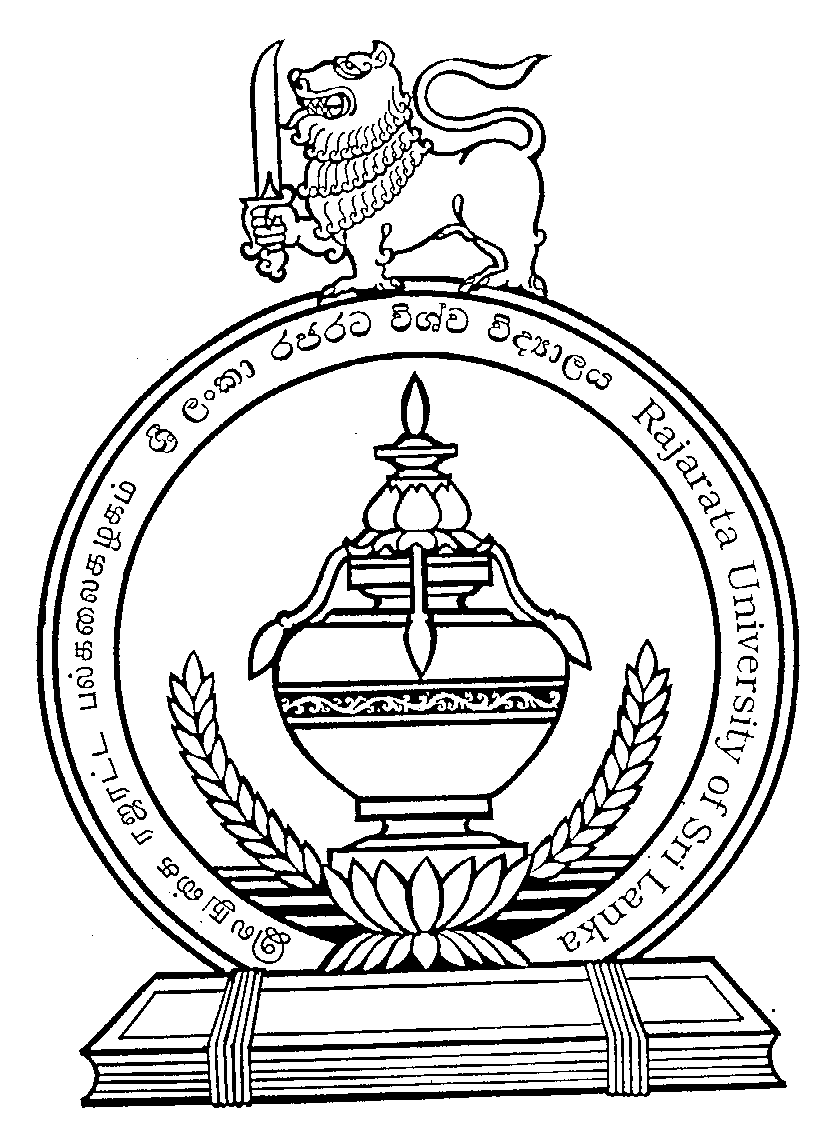 